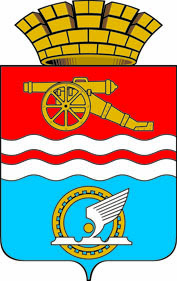 СВЕРДЛОВСКАЯ ОБЛАСТЬАДМИНИСТРАЦИЯ КАМЕНСК-УРАЛЬСКОГО ГОРОДСКОГО ОКРУГАПОСТАНОВЛЕНИЕот 05.03.2021  № 173О внесении изменений в План мероприятий Каменск-Уральского городского округа при установлении на отдельном участке территории (объекта) уровней террористической опасности, предусмотренных Указом Президента Российской Федерации от 14 июня 2012 года № 851 «О порядке установления уровней террористической опасности, предусматривающих принятие дополнительных мер по обеспечению безопасности личности, общества и государства»В соответствии с Федеральным законом от 6 октября 2003 года № 131- ФЗ «Об общих принципах организации местного самоуправления в Российской Федерации», методическими рекомендациями по актуализации планов дополнительных мероприятий, при установлении на территории Свердловской области уровней террористической опасности, предусмотренных Указом Президента Российской Федерации от 14 июня 2012 года № 851 «О порядке установления уровней террористической опасности, предусматривающих принятие дополнительных мер по обеспечению безопасности личности, общества и государства» разработанный аппаратом антитеррористической комиссии в Свердловской области,  изложенными в письме от 19.02.2021 № 25-10-01/1317 Администрация Каменск-Уральского городского округаПОСТАНОВЛЯЕТ:1. Внести изменения в План мероприятий Каменск-Уральского городского округа при установлении на отдельном участке территории (объекта) уровней террористической опасности, предусмотренных Указом Президента Российской Федерации от 14 июня 2012 года № 851 «О порядке установления уровней террористической опасности, предусматривающих принятие дополнительных мер по обеспечению безопасности личности, общества и государства», утвержденный постановлением Администрации Каменск-Уральского городского округа от 20.02.2021 № 140 «О дополнительных мероприятиях в Каменск-Уральском городском округе при установлении на отдельном участке территории (объекта) уровней террористической опасности», изложив его в новой редакции согласно Приложению к настоящему постановлению..2. Настоящее постановление опубликовать на официальном сайте муниципального образования3. Контроль за выполнением настоящего постановления оставляю за собой.И.о. главыКаменск-Уральского городского округа				          А.А.ГерасимовПриложение к постановлению Администрации Каменска-Уральского городского округа от 05.03.2021№ 173ПЛАНмероприятий Каменск-Уральского городского округа при установлении на отдельном участке территории (объекта) уровней террористической опасности, предусмотренных Указом Президента Российской Федерации от 14 июня 2012 года № 851 «О порядке установления уровней террористической опасности, предусматривающих принятие дополнительных мер по обеспечению безопасности личности, общества и государства»№№Наименование мероприятияСрок исполненияИсполнители1234Подготовительные мероприятияПодготовительные мероприятияПодготовительные мероприятияПодготовительные мероприятия1.Подготовить и направить в адрес Губернатора Свердловской области, председателя антитеррористической комиссии информацию о возможной угрозе совершения террористического актаНезамедлительно при получении информации 
о возможной угрозе совершения террористического актаАдминистрация Каменск-Уральского городского округа2.Организовать оповещение и сбор членов антитеррористической комиссии в Каменск – Уральском городском округеВ течение 1 часа с момента принятия решения о проведении внеочередного заседания муниципальной антитеррористической комиссииАдминистрация Каменск-Уральского городского округа3.Принять муниципальные нормативные правовые акты об участии органов местного самоуправления Каменск-Уральского городского округа в проведении мероприятий при установлении на отдельном участке территории Каменск-Уральского городского округа (объекте) повышенного (синего) уровня террористической опасностиВ течение 2 часов с момента принятия председателем антитеррористической комиссии в Свердловской области об установлении уровня террористической опасностиРуководители органов местного самоуправления Каменск-Уральского городского округа4.Направить в адрес Губернатора Свердловской области, председателя антитеррористической комиссии информацию об участии органов местного самоуправления Каменск-Уральского городского округа в проведении мероприятий при установлении на отдельном участке территории Каменск-Уральского городского округа (объекте) уровня террористической опасностиНезамедлительно с момента установления уровня террористической опасностиАдминистрация Каменск-Уральского городского округаII.Мероприятия при установлении повышенного («синего») уровня террористической опасностиII.Мероприятия при установлении повышенного («синего») уровня террористической опасностиII.Мероприятия при установлении повышенного («синего») уровня террористической опасностиII.Мероприятия при установлении повышенного («синего») уровня террористической опасности5.Проинформировать должностных лиц органов местного самоуправления, руководителей подведомственных учреждений (организаций), а также членов муниципальной антитеррористической комиссии о реальной возможности совершения террористического акта и установлении «синего» уровня террористической опасностиНезамедлительно с момента установления уровня террористической опасностиАдминистрация Каменск-Уральского городского округа6.Принять участие в проведении внеплановых мероприятий по проверке информации о возможном совершении террористического актаНезамедлительно с момента  установления уровня террористической опасностиРуководители органов местного самоуправления и подведомственных учреждений (организаций)7.Провести дополнительный инструктаж муниципальных служащих, работников, 
а также персонала объектов, находящихся 
в муниципальной собственности, 
с привлечением в зависимости от полученной информации специалистов в соответствующей областиВ течение 2 часов с момента установления уровня террористической опасностиРуководители органов местного самоуправления и подведомственных учреждений (организаций)8.Привлечь к охране общественного порядка 
и общественной безопасности в местах массового пребывания людей и на иных объектах (территориях) представителей общественных объединений правоохранительной направленности, а также народных дружин и казачьих обществВ течение 2 часов с момента установления уровня террористической опасностиАдминистрация Каменск-Уральского городского округа9.Усилить пропускной режим на объектах, находящихся в муниципальной собственности, в том числе, с использованием специальных технических средствВ течение 2 часов с момента установления уровня террористической опасностиРуководители органов местного самоуправления и подведомственных учреждений (организаций)10.Принять участие в проверках и осмотрах объектов инфраструктуры теплопроводов, газопроводов, газораспределительных станций, энергетических систем в целях выявления возможных мест закладки взрывных устройствВ течение 4 часов с момента установления уровня террористической опасностиРуководители органов местного самоуправления и подведомственных учреждений (организаций)11.Принять участие в проведении инженерно-технической разведки основных маршрутов передвижения участников публичных и массовых мероприятий, обследованиях потенциальных объектов террористических посягательств и мест массового пребывания людей в целях обнаружения и обезвреживания взрывных устройствВ течение 2 часов с момента установления уровня террористической опасностиРуководители органов местного самоуправления и подведомственных учреждений (организаций)12.Проинформировать население о том, как вести себя в условиях угрозы совершения террористического актаВ течение 4 часов с момента установления уровня террористической опасностиАдминистрация Каменск-Уральского городского округа13.Совместно с правоохранительными органами обеспечить мониторинг оперативной обстановки и представление в аппарат антитеррористической комиссии в Свердловской области информации о результатах проводимых мероприятий, предусмотренных разделом II настоящего ПланаКаждые 4 часа с момента установления уровня террористической опасностиАдминистрация Каменск-Уральского городского округаIII.Мероприятия при установлении высокого («желтого») уровня террористической опасностиIII.Мероприятия при установлении высокого («желтого») уровня террористической опасностиIII.Мероприятия при установлении высокого («желтого») уровня террористической опасностиIII.Мероприятия при установлении высокого («желтого») уровня террористической опасности14.Совместно с правоохранительными органами продолжить проведение мероприятий, предусмотренных разделом II настоящего ПланаПостоянноРуководители органов местного самоуправления и подведомственных учреждений (организаций)15.Провести дополнительные тренировки 
по практическому применению сил и средств, привлекаемых в случае возникновения угрозы террористического актаВ течение 8 часов с момента установления уровня террористической опасностиРуководители органов местного самоуправления и подведомственных учреждений (организаций)16.Проверить готовность муниципальных служащих и работников, а также персонала объектов, находящихся в муниципальной собственности, и отработать их возможные действия по пресечению террористического акта и спасению людейВ течение 8 часов с момента установления уровня террористической опасностиРуководители органов местного самоуправления и подведомственных учреждений (организаций)17.Определить места, пригодные для временного размещения людей, удалённых 
с отдельных участков местности (объектов), 
в случае введения правового режима контртеррористической операции, а также источники обеспечения их питанием 
и одеждойВ течение 2 часов с момента установления уровня террористической опасностиАдминистрация Каменск-Уральского городского округа18.Совместно с правоохранительными органами обеспечить мониторинг оперативной обстановки и представление в аппарат антитеррористической комиссии в Свердловской области информации о результатах проводимых мероприятийКаждые 4 часа с момента установления уровня террористической опасностиАдминистрация Каменск-Уральского городского округаIV. Мероприятия при установлении критического («красного») уровня террористической опасностиIV. Мероприятия при установлении критического («красного») уровня террористической опасностиIV. Мероприятия при установлении критического («красного») уровня террористической опасностиIV. Мероприятия при установлении критического («красного») уровня террористической опасности19.Продолжить проведение мероприятий, предусмотренных разделами II и III настоящего ПланаПостоянно с момента получения информации об установлении уровня террористической опасностиРуководители органов местного самоуправления и подведомственных учреждений (организаций)20.Усилить охрану объектов, находящихся 
в муниципальной собственностиНезамедлительно с момента установления уровня террористической опасностиРуководители органов местного самоуправления и подведомственных учреждений (организаций)21.Создать пункты временного размещения людей, удаленных с отдельных участков местности и объектов, в случае введения правового режима контртеррористической операции, обеспечить их питанием и одеждойНезамедлительно с момента установления уровня террористической опасностиАдминистрация Каменск-Уральского городского округа22.Принять участие в проведении неотложных мер по спасению людей, охране имущества, оставшегося без присмотра, и содействию бесперебойной работе спасательных службНезамедлительно с момента установления уровня террористической опасностиРуководители органов местного самоуправления и подведомственных учреждений (организаций)23.Принять муниципальные правовые акты, которыми предусмотреть введение временного ограничения движения транспорта в месте проведения специальных мероприятий, о чём проинформировать граждан через средства массовой информацииНезамедлительно с момента установления уровня террористической опасностиАдминистрация Каменск-Уральского городского округа 24.Совместно с правоохранительными органами обеспечить мониторинг оперативной обстановки и представление в аппарат антитеррористической комиссии в Свердловской области информации о результатах проводимых мероприятийКаждые 4 часа с момента установления уровня террористической опасностиАдминистрация Каменск-Уральского городского округаV. Дополнительные мероприятияV. Дополнительные мероприятияV. Дополнительные мероприятияV. Дополнительные мероприятия25.Организовать материально-техническое обеспечение муниципальных служащих 
и работников подведомственных учреждений (организаций), задействованных 
в проведении первоочередных мероприятий 
по пресечению террористического акта 
на территории Каменск-Уральского городского округаНезамедлительно с момента установления критического («красного») уровня террористической опасностиРуководители органов местного самоуправления и подведомственных учреждений (организаций)26.Принять участие в проведении мероприятий по учёту погибших, пострадавших 
в результате совершения террористического акта, поврежденных (уничтоженных) объектов и инфраструктуры жизнеобеспечения населения Каменск-Уральского городского округаВ течение 2 часов с момента установления критического («красного») уровня террористической опасностиРуководители органов местного самоуправления и подведомственных учреждений (организаций)27.Совместно с правоохранительными органами обеспечить постоянный мониторинг оперативной обстановки и представление 
в аппарат антитеррористической комиссии 
в Свердловской области информации о результатах проводимых мероприятий, предусмотренных разделами II, III и IV настоящего ПланаКаждые 4 часа с момента установления уровня террористической опасностиАдминистрация Каменск-Уральского городского округа